Presseinformation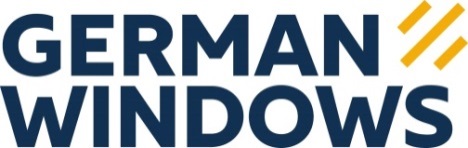 GERMAN WINDOWS, Woorteweg 12, 46354 Südlohn-OedingAbdruck honorarfrei. Belegexemplar und Rückfragen bitte an:dako pr, Manforter Str. 133, 51373 Leverkusen, Tel.: 02 14 – 20 69 1012/16-05GW GERMAN WINDOWS Südlohn GmbHGerman Windows ehrt 24 JubilareSüdlohn-Oeding (d-pr): Langjährige Unternehmenstreue ist selten geworden. Umso wichtiger ist es, andauernde und vertrauensvolle Zusammenarbeit zu würdigen. Diesen Standpunkt vertritt auch Manfred Frechen, Geschäftsführer der Fenstermarke German Windows mit Hauptsitz in Südlohn-Oeding. Erst kürzlich hatte das Münsterländer Familienunternehmen, früher bekannt als Athleticos, einen umfassenden Strategiewandel vollzogen. Unabhängig vom Unternehmensnamen identifizieren sich die Mitarbeiter weiterhin gerne mit ihrem Arbeitgeber. So konnte Geschäftsführer Frechen im Vorfeld der diesjährigen Weihnachtsfeier gleich 18 von ihnen persönlich zum Jubiläum gratulieren. Weitere Dankesgrüße gingen an sechs Angestellte der Unternehmensstandorte Berlin und Hohenkammer bei München. „In feierlichem Rahmen haben wir Kolleginnen und Kollegen geehrt, deren Betriebszugehörigkeit zwischen zehn und 25 Jahren liegt. Da wächst man zusammen“, resümiert Frechen den festlichen Akt. Im Anschluss nutzten die Jubilare noch die ausgelassene Stimmung auf der Weihnachtsfeier, um mit anderen Firmenangehörigen auf ihren ganz persönlichen Meilenstein anzustoßen. ca. 1.200 ZeichenDieser Text sowie printfähiges Bildmaterial ist auch online abrufbar unter: www.dako-pr.de.Bildunterschrift[16-05 Jubilare]Zusammengewachsen bei Athleticos und German Windows: Geschäftsführer Manfred Frechen (links) gratuliert dem Großteil der Jubilare persönlich.Foto: GW GERMAN WINDOWS, Südlohn-OedingRückfragen beantwortet gernGERMAN WINDOWS		           dako pr corporate communicationsDenise Schiffer			           Sina Thiemicke	Tel.: 0 28 62 – 95 08-120	           Tel.: 02 14 – 20 69 1-0		Fax: 0 28 62 – 95 08-121	           Fax: 02 14 – 20 69 1-50Mail: d.schiffer@germanwindows.de    Mail: s.thiemicke@dako-pr.de10 Jahre20 Jahre25 JahrePeter Stein Alexander Sandler Herbert GauslingCarsten HeinReinhard HornigNorbert SchmittmannPeter Südholt Ralf WiltingSandy Jühlcke (Berlin)Erhard Gericke (Berlin) Peter Hecher (Hohenkammer)Ilka Bauer Josef Hösing Michael Klein Urban Selting Guido Telaar Andreas Werner (Berlin)Brigitte Frieling Franz-Josef TerhardtHubert Tegeler Thomas Weßling Helmut PassThomas Schnur (Berlin)Burkhard Koths (Berlin)